2nd Annual 
Rehabilitation Conference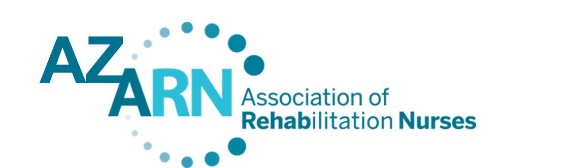 Friday, June 14, 2019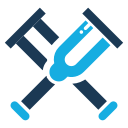 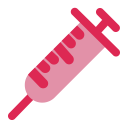 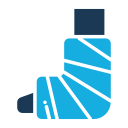 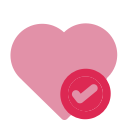 Earn CEUs, network with other 
Rehab Nurses, & expand your knowledge.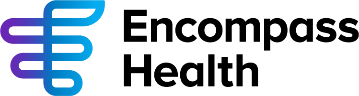 